2021Dear Re:	National Classification Please find below the National Classification allocated to you by Paralympics New .  If you wish to have more information classification, please link to the following section on the Paralympics New Zealand website:http://www.paralympics.org.nz/Pathway/ClassificationIf you wish to have more information on athlete pathways in Para sport, please contact Dale McDonald, PNZ Para sport Programme Support: DMacDonald@PARALYMPICS.ORG.NZI wish you good luck in your sporting career. Please feel free to contact me at any time if you require additional information. Yours sincerely,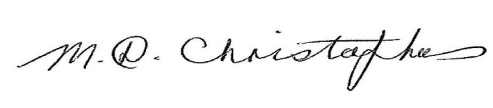 Marguerite ChristophersClassification ManagerParalympics New ZealandMob:	(021) 746727Email:	classification@paralympics.org.nzSportSports ClassSports Class Status